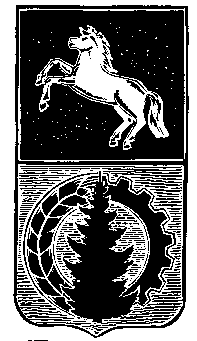 АДМИНИСТРАЦИЯ АСИНОВСКОГО РАЙОНАПОСТАНОВЛЕНИЕ02.12.2019                                                                                                                   № 1834г. АсиноО подготовке проекта внесения изменений в проект планировки и проект межевания для строительства линейного объекта «Газопровод межпоселковый от ГРС Асино до г. Асино с отводом на д. Феоктистовка и ЛПК Асиновского района Томской области», утвержденный постановлением администрации Асиновского района от 03.10.2016 № 1423 «О разработке проекта планировки территории линейного объекта: «Газопровод межпоселковый от ГРС Асино до г. Асино с отводом на д. Феоктистовка и ЛПК Асиновского района Томской области».         В соответствии со  статьей 45 Градостроительного кодекса Российской Федерации, принимая во внимание обращение ООО «Газпром межрегионгаз» от 14.11.2019 № 238/ДЛ,         ПОСТАНОВЛЯЮ:             1. Подготовить проект внесения изменений в проект планировки и проект межевания для строительства линейного объекта «Газопровод межпоселковый от ГРС Асино до г. Асино с отводом на д. Феоктистовка и ЛПК Асиновского района Томской области, утвержденный постановлением администрации Асиновского района от 03.10.2016 № 142 «О разработке проекта планировки территории линейного объекта: «Газопровод межпоселковый от ГРС Асино до г. Асино с отводом на д. Феоктистовка  и ЛПК Асиновского района Томской области».            2. Настоящее постановление вступает в силу с даты его официального    опубликования в средствах массовой информации и подлежит размещению  на официальном сайте муниципального образования «Асиновский район» www.asino.ru.            3. Контроль за исполнением настоящего постановления возложить на Первого заместителя Главы администрации Асиновского района по обеспечению жизнедеятельности и безопасности.  Глава  Асиновского района                                                                 Н.А. Данильчук